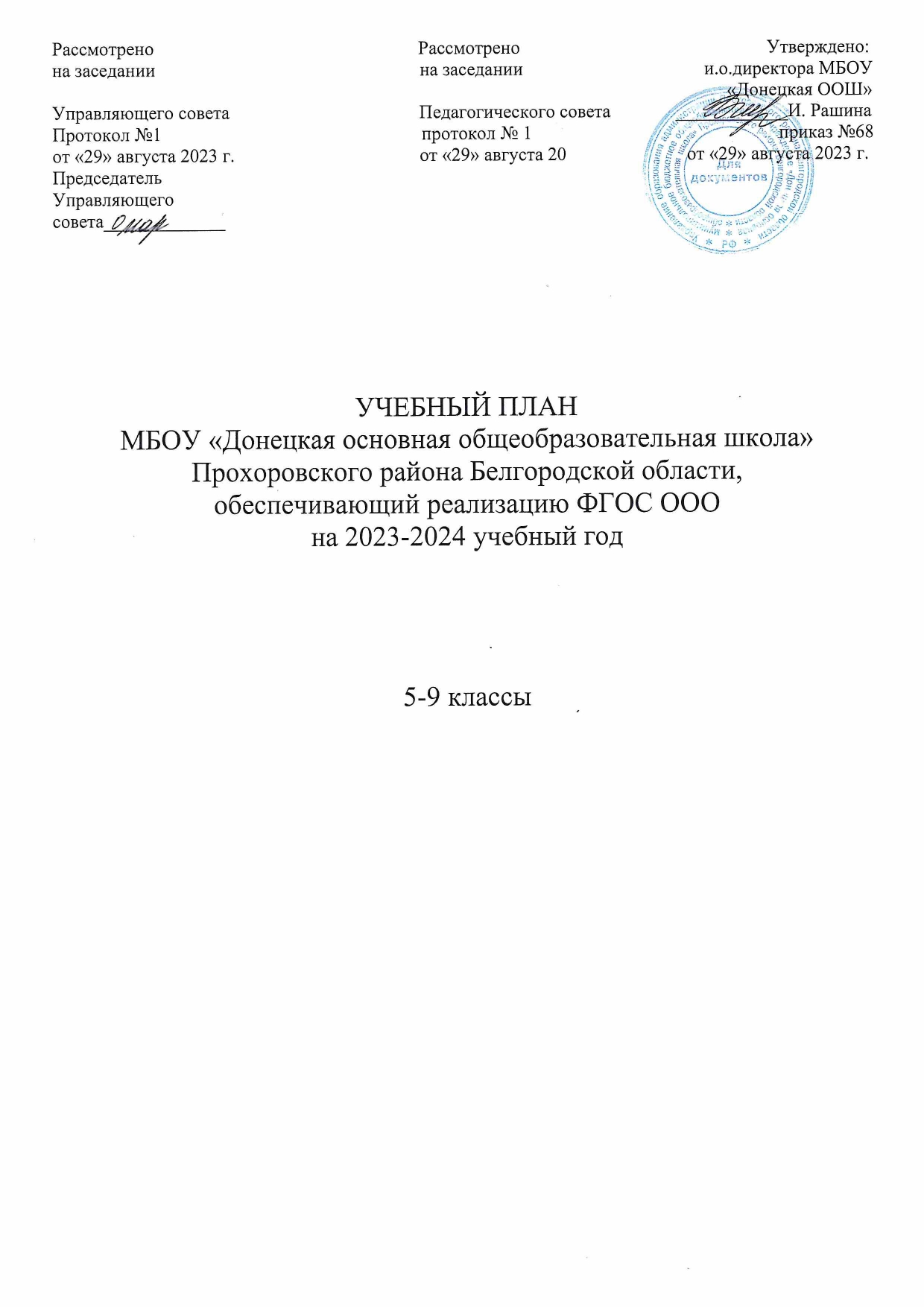 Пояснительная запискаОбщие положенияУчебный план основного общего образования МБОУ «Донецкая ООШ» для 5 класса фиксирует общий объем нагрузки, максимальный объём аудиторной нагрузки обучающихся, состав и структуру обязательных предметных областей, распределяет учебное время, отводимое на их освоение по классам и учебным предметам.Учебный план определяет общие рамки принимаемых решений при разработке содержания образования начальной ступени, требований к его усвоению и организации образовательного процесса, а также выступает в качестве одного из основных механизмов его реализации.Нормативно-правовую основу разработки учебного плана составляют:Конституция Российской Федерации (ст.43).Федеральный закон РФ «Об образовании в Российской Федерации» от 29 декабря 2012г. №273 – ФЗ;Приказ Министерства просвещения РФ от 31 мая 2021 г. № 286 “Об утверждении федерального государственного образовательного стандарта начального общего образования”Федеральные требования к образовательным учреждениям в части охраны здоровья обучающихся, воспитанников (утверждены приказом Минобрнауки России от 28 декабря 2010 года № 2106, зарегистрированы в Минюсте России 02 февраля 2011 года, регистрационный номер 19676).Приказ Минобрнауки России от 30 августа 2013 г. №1015 (ред. от 28.05.2014) «Об утверждении Порядка организации и осуществления образовательной деятельности по основным общеобразовательным программам - образовательным программам начального общего, основного общего и среднего общего образования» (Зарегистрирован в Минюсте 01.10.2013 рег. №30067).Постановление Главного государственного санитарного врача РФ от 29.12.2010г. № 189 «Об утверждении СанПиН 2.4.2.2821-10 «Санитарно- эпидемиологические требования к условиям и организации обучения в общеобразовательных учреждениях"- Приказ Министерства образования и науки Российской Федерации от 31 марта 2014 г. № 253 «Об утверждении федерального перечня учебников, рекомендуемых к использованию при реализации имеющих государственную аккредитацию образовательных программ начального общего, основного общего, среднего общего образования и имеющих государственную аккредитацию» с изменениями от 21 апреля 2016 г.;Приказ министерства образования и науки РФ от 14.12.2009 г. № 729 «Об утверждении перечня организаций, осуществляющих издание учебных пособий, которые допускаются к использованию в образовательном процессев имеющих государственную аккредитацию и реализующих образовательные программы общего образования образовательных учреждениях» (в ред. приказов Минобрнауки РФ от 13.01.2011 № 2, от 16.01.2012 №16);Письмо Минобрнауки РФ «О введении федерального государственного образовательного стандарта общего образования от 19.04.2011г. № 03-255;Региональный уровеньПриказ департамента образования, культуры и молодёжной политики Белгородской области от 25.06.2008г. №1345 «Об утверждении Концепции развития системы общего среднего образования Белгородской области и организационного плана ее реализации»;Письмо департамента образования Белгородской области от 08 мая 2015 года№ 9-06/1640-НМ «О преподавании учебного предмета «Технология»;Методические	письма	ГАОУ	ДПО	«Белгородский	институт	развития образования» о преподавании предметов в 2020-2021 учебном году.Письмо департамента образования Белгородской области от 18.06.2020 №9- 09/14/3084 «О сроках каникул в 2020-2021	учебном году»Письмо департамента образования Белгородской области от 09.07.2019 №9- 09/14/3675 «О реализации предметных областей «Родной язык и литературное чтение на родном языке» и «Родной язык и родная литература» в 2019-2020 учебном году»Школьный уровень-Устав муниципального бюджетного общеобразовательного учреждения «Донецкая основная общеобразовательная школа» Прохоровского района Белгородской области, утвержденный постановлением главы администрации муниципального района «Прохоровский район Белгородской области»;-лицензия серия 31Л01, № 0000799, регистрационный № 6217 от 8 августа 2014 года.;свидетельство о государственной аккредитации серия 31А01 № 0001003 регистрационный номер 4419 от 06.04.2021г;основная образовательная программа муниципального бюджетного общеобразовательного учреждения «Донецкая основная общеобразовательная школа» Прохоровского района Белгородской области.локальные акты МБОУ «Донецкая ООШ».Организация промежуточной и итоговой аттестацииВ соответствии со статьей 58.п.1. «Промежуточная аттестация обучающихся»Закона «Об образовании в РФ» освоение образовательной программы (за исключением образовательной программы дошкольного образования), в том числе отдельной части или всего объема учебного предмета, курса, дисциплины (модуля) образовательной программы, сопровождается промежуточной аттестациейобучающихся, проводимой в формах, определенных учебным планом и Положением о промежуточной и итоговой  аттестация обучающихся.Промежуточная аттестация в МБОУ «Донецкая ООШ» проводится в 5 классе в конце учебного года на основании успешного выполнения учебного плана и образовательных программ.В 5 классе промежуточная аттестация проводится в форме итоговых контрольных работ по русскому языку, математике.В соответствии со статьей 58.п.8. «Промежуточная аттестация обучающихся»Закона «Об образовании в РФ» обучающиеся, не прошедшие промежуточной аттестации по уважительным причинам или имеющие академическую задолженность, переводятся в следующий класс или на следующий курс условно.В соответствии со статьей 58.п.9. «Промежуточная аттестация обучающихся»Закона «Об образовании в РФ» обучающиеся в образовательной организации по образовательным программам начального общего, основного общего и среднего общего образования, не ликвидировавшие в установленные сроки академической задолженности с момента ее образования, по усмотрению их родителей (законных представителей) оставляются на повторное обучение, переводятся на обучение по адаптированным образовательным программам в соответствии с рекомендациями психолого-медико-педагогической комиссии либо на обучение по индивидуальному учебному плану.В соответствии с Уставом ОУ и Положением о промежуточной и итоговой аттестации обучающихся в 5,6,7,8 классах в конце учебного года проводится промежуточная аттестация. Промежуточная аттестация является основанием для перевода обучающихся в следующий класс.Порядок проведения, периодичность и формы промежуточной аттестации, а также порядок выставления оценок при ее проведении определяются Положением о промежуточной аттестации и переводе обучающихся.В перечень учебных предметов, выносимых на промежуточную аттестацию с аттестационными испытаниями, включаются:- в 5,6,7,8 классах – 2 предмета (русский язык, математика).Ежегодная промежуточная аттестация обучающихся 5,6,7,8 класса проводится в форме итоговых контрольных работ по русскому языку, математике.Решение о проведении промежуточной (итоговой) аттестации принимается не позднее 1 марта текущего учебного года Педагогическим советом Учреждения, который определяет предметы, формы, порядок и сроки проведения промежуточной аттестации. Решение Педагогического совета по данному вопросу доводится до сведения участников образовательного процесса. К промежуточной аттестации допускаются обучающиеся, освоившие программу не ниже уровня обязательных требований, а также обучающиеся, имеющие неудовлетворительную отметку не более, чем по одному предмету с обязательной сдачей экзамена по нему. Обучающиеся, имеющие высший балл в четвертях, полугодиях и за год по предмету, решением Педагогического совета могут быть освобождены от переводной аттестации по этому предмету.Также по решению Педагогического совета от промежуточной аттестации могут быть освобождены:-дети-инвалиды;-обучающиеся,	находящиеся	на	длительном	лечении	в	лечебных	или санаторных учреждениях (более 4 месяцев);-обучающиеся, находящиеся на санаторно-курортном лечении во время проведения промежуточной аттестации, по заявлению родителей,-обучающиеся, заболевшие в аттестационный период, на основании медицинского подтверждения,-обучающиеся – победители, призеры муниципальных, региональных, Всероссийских предметных олимпиад и конкурсов, по предметам, вынесенным на промежуточную аттестацию.Обучающиеся, освоившие в полном объеме образовательную программу учебного года, переводятся в следующий класс. Обучающиеся переводного класса, имеющие по всем предметам, изучавшимся в этом классе, четвертные, полугодовые и годовые отметки «5», награждаются похвальным листом «За отличные успехи в учении». Решение о награждении похвальным листом «За отличные успехи в учении» принимается педагогическим советом Учреждения.Обучающиеся, имеющие по итогам учебного года академическую задолженность по одному из предметов учебного плана переводятся в следующий класс условно. Обучающиеся обязаны ликвидировать академическую задолженность в течение следующего учебного года, Учреждение обязано создать условия обучающимся для ликвидации этой задолженности и обеспечить контроль за своевременностью ее ликвидации.Обучающиеся, не освоившие образовательной программы учебного года и имеющие академическую задолженность по двум и более предметам или условно переведенные в следующий класс и не ликвидировавшие академической задолженности по одному предмету, по усмотрению родителей (законных представителей) оставляются на повторное обучение, или продолжают получать образование в иных формах.Перевод обучающегося в следующий класс осуществляется по решению педагогического совета Учреждения.Обучающиеся, не освоившие образовательную программу предыдущего уровня, не допускаются к обучению на следующей ступени общего образования.Характеристика учебного планаУчебный план МБОУ «Донецкая ООШ» разрабатывается на основе базисного учебного плана, входящего в структуру примерной основной образовательной программы начальной ступени обучения, обеспечивает введение в действие и реализацию требований ФГОС ООО, определяет общий объем нагрузки имаксимальный	объем аудиторной	нагрузки обучающихся,	состав и структуру обязательных предметных областей по классам (годам обучения).Учебный план начального общего образования МБОУ «Донецкая ООШ» ориентирован на формирование личности обучающегося, развитие его индивидуальных способностей, положительной мотивации и умений в учебной деятельности (овладение чтением, письмом, счётом, основными навыками учебной деятельности, элементами теоретического мышления, простейшими навыками самоконтроля, культурой поведения и речи, основами личной гигиены и здорового образа жизни).Содержание образования на уровне основного общего образования реализуется преимущественно за счёт введения учебных курсов, обеспечивающих целостное восприятие мира, системно­деятельностный подход и индивидуализацию обучения.Обязательная часть учебного плана определяет состав учебных предметов обязательных предметных областей и учебное время, отводимое на их изучение по классам (годам) обучения.Обязательная часть учебного плана отражает содержание образования, которое обеспечивает достижение важнейших целей современного начального образования:формирование гражданской идентичности обучающихся, приобщение их к общекультурным, национальным и этнокультурным ценностям;готовность обучающихся к продолжению образования на последующих ступенях основного общего образования, их приобщение к информационным технологиям;формирование здорового образа жизни, элементарных правил поведения в экстремальных ситуациях;личностное развитие обучающегося в соответствии с его индивидуальностью;- обеспечение образования для каждого учащегося на уровне требований государственного стандарта; формирование ОУУН на уровне, достаточном для продолжения   образования,   самообразования;	получение дополнительного образования на основе концепции личностно-ориентированного обучения;- построение основного и дополнительного образования на основе принципов здоровьесбережения, создание необходимых условий для развития человека здорового психически, физически, нравственно, с развитым мышлением.Учебный план основного общего образования имеет следующие особенности.Основное общее образование.Нормативный срок освоения программ – 5 лет.5,6,7,8,9-й классыГлавная цель введения ФГОС ООО второго поколения заключается в создании условий, позволяющих решить стратегическую задачу Российского образования – повышение качества образования, достижение новых образовательных результатов, соответствующих современным запросам личности, общества и государства.Стандарт устанавливает требования к результатам освоения обучающимися основной образовательной программы основного общего образования:-личностным, включающим готовность и способность обучающихся к саморазвитию и личностному самоопределению, сформированность их мотивации к обучению и целенаправленной познавательной деятельности, системы значимых социальных и межличностных отношений, ценностно-смысловых установок, отражающих личностные и гражданские позиции в деятельности, социальные компетенции, правосознание, способность ставить цели и строить жизненные планы, способность к осознанию российской идентичности в поликультурном социуме;-метапредметным, включающим освоенные обучающимися межпредметные понятия и универсальные учебные действия (регулятивные, познавательные, коммуникативные), способность их использования в учебной, познавательной и социальной практике, самостоятельность планирования и осуществления учебной деятельности и организации учебного сотрудничества с педагогами и сверстниками, построение индивидуальной образовательной траектории;-предметным, включающим освоенные обучающимися в ходе изучения учебного предмета умения специфические для данной предметной области, виды деятельности по получению нового знания в рамках учебного предмета, его преобразованию и применению в учебных, учебно-проектных и социально- проектных ситуациях, формирование научного типа мышления, научных представлений о ключевых теориях, типах и видах отношений, владение научной терминологией, ключевыми понятиями, методами и приемами.Учебный план 5,6,7,8,9-х классов состоит из двух частей: обязательной части и части, формируемой участниками образовательного процесса.Обязательная часть базисного учебного плана определяет состав учебных предметов обязательных предметных областей.Для обучающихся 5,6,7,8,9 классов предметные области и учебные предметы представлены в следующем порядке:Предметная область «Русский язык и литература» представлена предметами«Русский язык» (5 в пятом, 6 в шестом, 4 в седьмом и 3 в 8,9 классах часов	в неделю), «Литература»	(3 часа в 5,6,9 и 2 часа в 7,8 классах в неделю),Предметная область «Родной язык и родная литература» представлена предметами «Родной язык (русский)» и «Родная литература (русская)» по 0,5 часа в неделю в 7,8,9 классах.Предметная область «Иностранные языки» представлена предметом английский язык (3 часа в неделю) в 5-9 классах.Предметная область «Математика и информатика» представлена учебным предметом «Математика» (5 часов в неделю), «Вероятность и статистика» (1 час в неделю) и предметом «Информатика» в 7,8,9 классах (1 час в неделю).Предметная область «Общественно-научные предметы» представлена предметами «История» (2 часа в неделю в 5-8 классах, 2,5 часа в 9 классе), «Обществознание» (1 час в неделю в 6-9 классах), «География» (1 час в неделю 5-6 классах, 2 часа в неделю в 7,8,9 классе).Предметная область «Естественно-научные предметы» представлена предметом «Биология» (1 час в неделю в 5-6 классах и 2 часа в неделю в 7-9 классах) и предметом «Химия» в 8,9 классах (2 часа в неделю).Предметная область «Искусство» представлена учебными предметами«Изобразительное искусство» 5-7 и «Музыка» 5-8 классы (по 1 часу в неделю).Предметная область «Технология» представлена предметом «Технология» (2 часа в неделю в 5-7 классах и 1 час в неделю в 8 классе, 0,5 часа в 9 классе).Предметная область «Физическая культура и основы безопасности жизнедеятельности» представлена учебным предметом «Физическая культура» (5 класс – 3 часа в неделю, 6-9 классы по 2 часа в неделю). И учебным предметом «Основы безопасности жизнедеятельности» (1 час в неделю в 5,6,8,9 классах)Учебный планМБОУ «Донецкая основная общеобразовательная школа»Прохоровского района Белгородской области на 2023--2024 учебный годОсновное общее образование (5-9 классы)Предметные областиУчебныепредметы Учебные курсыКоличество часов в неделю/годКоличество часов в неделю/годКоличество часов в неделю/годКоличество часов в неделю/годКоличество часов в неделю/годКоличество часов в неделю/годПредметные областиУчебныепредметы Учебные курсыVVIVIIVIIIIXВсегоОбязательная частьОбязательная частьОбязательная частьОбязательная частьОбязательная частьОбязательная частьОбязательная частьОбязательная частьОбязательная частьРусский язык и литератураРусский язык5/1706/2044/1363/1023/10221/714Русский язык и литератураЛитература3/1023/1022/682/683/10213/442Иностранные языкиИностранный язык (английский)3/1023/1023/1023/1023/10215/510Математика и информатикаМатематикаМатематика5/1705/17010/340Математика и информатикаМатематикаАлгебра3/1023/1023/1029/306Математика и информатикаМатематикаГеометрия2/682/682/686/204Математика и информатикаМатематикаВероятность и статистика1/341/341/343/102Математика и информатикаИнформатика1/341/341/343/102Общественно-научные предметыИсторияИстория России (включая модуль Введение в Новейшую историю России)2/682/682/682/682,5/8510,5/357Общественно-научные предметыИсторияВсеобщая история2/682/682/682/682,5/8510,5/357Общественно-научные предметыОбществознание1/341/341/341/344/136Общественно-научные предметыГеография1/341/342/682/682/688/272Естественнонаучные предметыФизика2/682/683/1027/238Естественнонаучные предметыХимия2/682/684/136Естественнонаучные предметыБиология1/341/341/342/682/687/238Основы духовно-нравственной культуры народов РоссииОсновы духовно-нравственной культуры народов России1/341/342/68ИскусствоИзобразительное искусство1/341/341/343/102ИскусствоМузыка 1/341/341/341/344/136ТехнологияТехнология2/682/682/681/340,5/177,5/255Физическая культура и основы безопасности жизнедеятельностиОсновы безопасности жизнедеятельности1/341/342/68Физическая культура и основы безопасности жизнедеятельностиФизическая культура2/682/682/682/682/6810/340ИтогоИтого2729303132149/5066Часть, формируемая участниками образовательных отношенийЧасть, формируемая участниками образовательных отношенийЧасть, формируемая участниками образовательных отношенийЧасть, формируемая участниками образовательных отношенийЧасть, формируемая участниками образовательных отношенийЧасть, формируемая участниками образовательных отношенийЧасть, формируемая участниками образовательных отношенийЧасть, формируемая участниками образовательных отношенийЧасть, формируемая участниками образовательных отношенийИтогоИтого212218/272Физическая культура Физическая культура 1/341/34Родной язык (русский)Родной язык (русский)0,5/170,5/170,5/171,5/51Родная литература (русская)Родная литература (русская)0,5/170,5/170,5/171,5/51Основы безопасности жизнедеятельностиОсновы безопасности жизнедеятельности1/341/342/68БиологияБиология1/341/34Элективный курс «Создание сжатого изложения»Элективный курс «Создание сжатого изложения»1/341/34Максимально допустимая недельная нагрузкаМаксимально допустимая недельная нагрузка29/98630/102032/108833/112233/1122157/5338Внеурочная деятельностьВнеурочная деятельность10/34010/34010/34010/34010/34050/1700